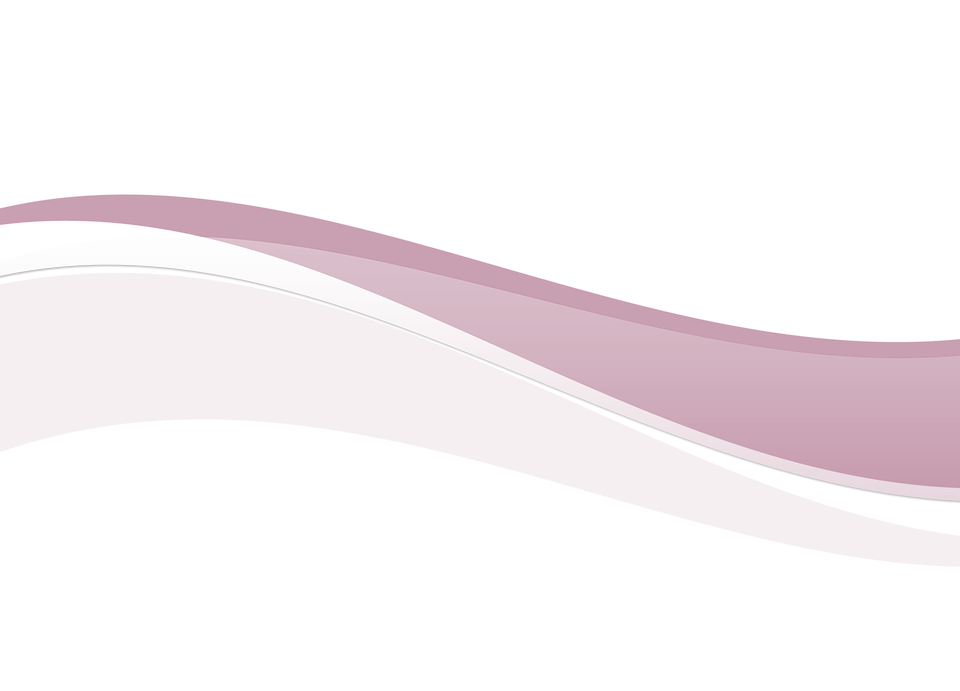 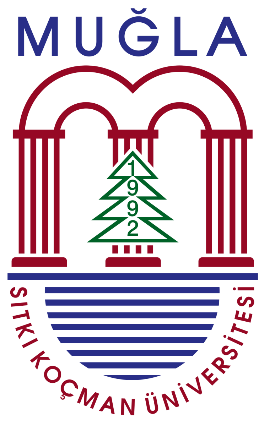 MUĞLA SITKI KOÇMAN ÜNİVERSİTESİ TIP FAKÜLTESİ  2023-2024 Eğitim-Öğretim YılıDönem 1 Türkçe Tıp ProgramıKurul 4 Tanıtım Rehberi (08 Nisan 2024 – 07 Haziran 2024)Hazırlayanlar:Dönem 1 Koordinatör ve YardımcılarıDr.Öğr. Üyesi Ceren Uğuz GençerDoç. Dr. Esin Sakallı ÇetinDoç. Dr. Gürkan YiğittürkDr.Öğr. Üyesi Bahadır DedeAraş.Gör.Dr. Fulden Cantaş TürkişMuğla-2024İÇİNDEKİLERGİRİŞSevgili Öğrenciler,Eğitiminizin önemli bir parçası olan Dönem 1 Hücre Bilimleri 4. kuruluna hoş geldiniz.  Dokuz (9) hafta sürecek olan bu kurulda teorik dersler ve pratik uygulamalar tüm yönleri ile anlatılarak, kurulunun temel eğitimini vermeyi amaçlamaktayız. Bu rehberde kurul süresince öğrenecekleriniz ve yapmanız gerekenler, kurulda uymanız gereken kurallar ve çalışma koşulları açıklanmaktadır. Bu rehberin sizlere yol gösterici olacağı inancıyla hepinize başarılar dileriz.							               Dönem 1 KoordinatörlüğüİLGİLİ YÖNETMELİKLER VE YÖNERGELERAşağıda linkleri verilen yönetmelikler ve daha fazlasını aşağıdaki linke tıklayarak da bulabilirsiniz: http://www.tip.mu.edu.tr/tr/ilgili-mevzuat-6641MSKÜ Ön Lisans ve Lisans Eğitim-Öğretim Yönetmeliği https://www.mevzuat.gov.tr/File/GeneratePdf?mevzuatNo=15254&mevzuatTur=UniversiteYonetmeligi&mevzuatTertip=5MSKÜ Tıp Fakültesi Eğitim-Öğretim ve Sınav Yönetmeliği https://www.mevzuat.gov.tr/mevzuat?MevzuatNo=38923&MevzuatTur=8&MevzuatTertip=5MSKÜ Tıp Fakültesi Sınav Kılavuzuhttp://www.tip.mu.edu.tr/Newfiles/31/Content/MSK%C3%9C%20TIP%20FAK%C3%9CLTES%C4%B0%20SINAV%20KLAVUZU.pdfMSKÜ Yabancı Dil Eğitim-Öğretim ve Sınav Yönetmeliğihttps://www.mevzuat.gov.tr/mevzuat?MevzuatNo=16196&MevzuatTur=8&MevzuatTertip=5MSKÜ Akademik Danışmanlık El Kitabıhttp://www.tip.mu.edu.tr/Newfiles/31/Content/Mu%C4%9Fla%20S%C4%B1tk%C4%B1%20Ko%C3%A7man%20%C3%9Cniversitesi%20T%C4%B1p%20Fak%C3%BCltesi%20Akademik%20Dan%C4%B1%C5%9Fmanl%C4%B1k%20Klavuzu%20El%20Kitab%C4%B1%20-Son%20(1).pdfYükseköğretim Kurumları Öğrenci Disiplin YönetmeliğiYükseköğretim Kurulu Başkanlığından:YÜKSEKÖĞRETİM KURUMLARI ÖĞRENCİ DİSİPLİN YÖNETMELİĞİNİNYÜRÜRLÜKTEN KALDIRILMASINA DAİR YÖNETMELİKMADDE 1- 18/8/2012 tarihli ve 28388 sayılı Resmî Gazete’de yayımlanan Yükseköğretim Kurumları Öğrenci Disiplin Yönetmeliği yürürlükten kaldırılmıştır.MADDE 2- Bu Yönetmelik yayımı tarihinde yürürlüğe girer.MADDE 3- Bu Yönetmelik hükümlerini Yükseköğretim Kurulu Başkanı yürütür.https://www.resmigazete.gov.tr/eskiler/2023/03/20230311-4.htm 7. Mskü Tıp Fakültesi Mezuniyet Öncesi Eğitiminde Öğrencilerin Uyması Gereken Kurallar, Öğrencilerin Sorumlulukları ve Görevlerihttp://www.tip.mu.edu.tr/Newfiles/31/Content/MSK%C3%9C_TIP_%C3%96%C4%9ERENC%C4%B0LER%C4%B0N_SORUMLULUKLARI%20ENG.pdf8. MSKÜ Tıp Fakültesi Laboratuvar Uygulamaları İçin Öğrenci Rehberleri
MESLEKİ BECERİ LABORATUVAR UYGULAMALARI İÇİN ÖĞRENCİ REHBERİ (TR Word/ PDF) (ENG Word/ PDF)
TIBBİ BİYOKİMYA LABORATUVAR UYGULAMALARI İÇİN ÖĞRENCİ REHBERİ (TR Word/ PDF) (ENG Word/ PDF)
TIBBİ BİYOLOJİ LABORATUVAR UYGULAMALARI İÇİN ÖĞRENCİ REHBERİ (TR Word/ PDF) (ENG Word/ PDF)DERS KURULU İLE İLGİLİ EK BİLGİLERÖLÇME DEĞERLENDİRME YÖNTEMLERİ  DERS KURULU BİLGİ FORMUDERS KURULU BİLGİ FORMUYıl Dönem 1Ders Düzeyi LisansDers Türü Zorunlu / Seçmeli Öğretim Dili Türkçe Ders KoduTIP 1001 Tıbbi BiyokimyaTIP 1006 BiyofizikTIP 1008 AnatomiTIP 1015 Tıbbi Biyoloji                Histoloji ve Embriyoloji                Tıp Tarihi ve Etik         TDB 1802 Türk Dili II ATB 1802 Atatürk İlkeleri ve İnkılap Tarihi II YDB 1812 İngilizce IIYDB 1814 Almanca IIYDB 1816 Fransızca IIİş Sağlığı ve GüvenliğiKurul Adı (Türkçe) Hücre Bilimleri 4Kurulun süresi 9 haftaTeorik Ders Saati189 saatLaboratuvar Ders Saati16 saatDers Kurulu AKTS Değeri11Öğretim Yöntem ve Teknikleri: Teorik ve pratik laboratuvar uygulamaları,PDÖ Uygulamaları11 Mart 2023 CUMARTESİResmî GazeteSayı : 32129DÖNEM 1    HÜCRE BİLİMLERİ 3 DERS KURULU SINAV TAKVİMİ Teorik Sınav :  07 Haziran 2024 Cuma Saat: 9:30-17:30Uygulama Sınavı: 05 Haziran 2024 Çarşamba Saat: 9:30-17:30ÖĞRETİM ELEMANLARIÖĞRETİM ELEMANLARIÖĞRETİM ELEMANLARIDönem 1 KoordinatörüDönem 1 KoordinatörüDr.Öğr. Üyesi Ceren Uğuz GençerDönem 1 Koordinatör YardımcılarıDönem 1 Koordinatör YardımcılarıDönem 1 Koordinatör YardımcılarıDoç. Dr. Esin Sakallı ÇetinDoç. Dr. Gürkan YiğittürkDr.Öğr. Üyesi Bahadır DedeAraş.Gör.Dr. Fulden Cantaş TürkişDoç. Dr. Esin Sakallı ÇetinDoç. Dr. Gürkan YiğittürkDr.Öğr. Üyesi Bahadır DedeAraş.Gör.Dr. Fulden Cantaş TürkişDoç. Dr. Esin Sakallı ÇetinDoç. Dr. Gürkan YiğittürkDr.Öğr. Üyesi Bahadır DedeAraş.Gör.Dr. Fulden Cantaş TürkişDers Kurulu BaşkanıDers Kurulu BaşkanıDers Kurulunda Eğitim Veren Anabilim-Bilim Dalları Ve Öğretim ElemanlarıDers Kurulunda Eğitim Veren Anabilim-Bilim Dalları Ve Öğretim ElemanlarıDers Kurulunda Eğitim Veren Anabilim-Bilim Dalları Ve Öğretim ElemanlarıTıbbi Biyokimya Anabilim Dalı1. Prof. Dr. İsmail Çetin Öztürk2. Prof. Dr. Ümmühani Özel Türkçü 3. Doç. Dr. Üyesi Ercan Saruhan  Tıbbi Biyoloji Anabilim Dalı1. Prof. Dr. Tuba Edgünlü2. Doç. Dr. Esin Sakallı Çetin   Histoloji Ve Embriyoloji Anabilim Dalı1. Prof. Dr. Feral Öztürk2. Doç. Dr. Hülya Elbe3. Uz. Dr. Dilan ÇETİNAVCIAnatomi Anabilim Dalı1. Doç. Dr Mehmet İlkay Koşar2. Dr. Öğr. Üyesi Hasan Tetiker 3. Dr. Öğr. Üyesi Ceren Uğuz Gençer4. Dr. Öğr. Üyesi Deniz Yörük5. Öğr. Gör. Dr. Zeynep Nisa KarakoyunBiyofizik Anabilim Dalı1. Doç. Dr. Deniz AkpınarTıp Tarihi Ve Etik Anabilim DalıProf. Dr. Müesser Özcan Dr. Öğr. Üyesi Hatice Demir KüreciDiğer:Türk Dili ve EdebiyatıAtatürk İlkeleri ve İnkılap TarihiYabancı Dilİş Sağlığı ve Güvenliği DersiDiğer:Türk Dili ve EdebiyatıAtatürk İlkeleri ve İnkılap TarihiYabancı Dilİş Sağlığı ve Güvenliği DersiDerslik ve Çalışma AlanlarıDerslik ve Çalışma AlanlarıTıp Fakültesi Amfi 1 Anatomi LaboratuvarlarıBiyokimya LaboratuvarlarıDERSLERTEORİK D.S..PRATİK D.S.TOPLAM D.S.Tıbbi Biyokimya38442Tıbbi Biyoloji162 18Histoloji ve Embriyoloji2222Anatomi161127Biyofizik33Tıp Tarihi ve Etik1313PDÖ 21212KURUL TOPLAMI12017137DİĞER DERSLERTürk Dili**1212Atatürk İlkeleri ve İnkılap T.* *1010Yabancı Dil**2121İş Sağlığı ve Güvenliği Dersi1414GENEL TOPLAM17717194KURUL DERSLERİKURUL SINAV SORU SAYISIPUANAnatomi2020Tıbbi Biyokimya3030Tıbbi Biyoloji1313Histoloji ve Embriyoloji1616Tıp Tarihi ve Etik99Biyofizik22TOPLAM9090DERS KURULU AMAÇ-ÖĞRENİM KAZANIMLARI VE İÇERİĞİDers Kurulu Amacı-AmaçlarProteinlerin, lipidlerin ve enzimlerin yapıları, sınıflandırılmaları metabolizmaları ve bunların bozuklukları ile ilgili bilgilerin öğrenilmesi, hasta- hekim iletişimi ve fizik muayane hakkında gerekli bilgi ve becerinin edinilmesi, anatominin tıp eğitimindeki yerini kavramak, kemikler ve eklemler hakkında genel bilgiler ile apendikuler iskelet sistemi ile ilgili özel bilgilerin öğrenilirken, hücrenin yapısı, işleyiş mekanızması ve mekanızmayı etkileyen hastalıklar ile ilişkilendirilmesi ve sık görülen genetik hastalıkları tanı mekanızmaların öğrenilmesi ve biyoistatistik konuları ve uygulama alanları hakkında bilgi sahibi olması amaçlanmaktadır. Ayrıca öğrencilerin tıp eğitiminin yanında mesleğe hazırlarken, toplum içerisinde aktif rol üstlenmelerini sağlaması amaçlanmaktadır.			Ders Kurulu İçeriğiAnatomi Anabilim Dalı;Anatomiye giriş 				Anatomide kullanılan durum ve yön terimleri		Pozisyon ve hareket ile ilgili terimler			Terminoloji						Tıpta sık kullanılan terimler (A-K)			Tıpta sık kullanılan terimler (L-Z)			Kemikler hakkında genel bilgi				Üst extremite kemikleri I				Alt extremite kemikleriEklemler hakkında genel bilgi				Üst extremite eklemleriAlt exremite eklemleri				 Biyofizik Anabilim Dalı;Biyofiziğe giriş sistem kavramı ve biyoenerjetik	Hücre zarında madde taşınımı ve dinlenim potansiyeliİyonlar, elektriksel ve kimyasal gradiyentler		Nernst ve Goldmann eşitlikleri				Hodgkin – Huxley Aksiyon Potansiyeli			Eşik altı olaylar ve aksiyon potansiyeli			Hücre Zarı İçin Elektriksel Eşdeğer Devre		İyon kanalları ve HH kanal modeli			Sodyum Kanalı				Potasyum Kanalı				Kalsiyum Kanalı				Bileşik aksiyon potansiyeli				Kaslarda kasılma: Biyomekanik ve biyoenerjetik ilişkiler	Kaslarda biyoelektrik olaylar ve EMG					Tıbbi Biyokimya Anabilim Dalı;Peptid Bağı ve düzlemi, Proteinlerin Yapıları		Hemoglobin – Myoglobin				Lipidlerin sınıflandırılması ve özellikleri		Yağ asitleri  ve  türevleri				Yağ asitlerinin  Biyosentezi				Yağ asitlerinin  Yıkımı				Keton cisimleri				Kolesterol metabolizması				Lipidlerin taşınması ve depolanması			Lipid  Metabolizma Bozuklukları			Protein  sentezi				Proteinlerin  sentez  sonrası  modifikasyonları		Proteinlerin Yıkımı, Amonyak Detoksifikasyonu 	Enzimler  ve Sınıflandırılması				Enzim Kinetikleri- Enzim İnhibisyonu			Enzim aktivitesi ölçümü  				Lipid Tayin metodları				Vaka (Lipid  metb. bozuklukları)				Protein  tayin  Yöntemleri	Tıbbi Biyoloji1. DNA tamir mekanizması				2.  Mutasyonlar ve mutajenler				3. İnsan genom organizasyonu ve genom projesi			4. Kromozom Yapısı ve Organizasyonu				5. Karyotip analizi Lab				6. Mendel yasaları ve pedigri				7. Nonmendelian kalıtımTıbbi Genetik1. Sık görülen tek gen hastalıkları				2. Sayısal ve yapısal kromozom anomalileri				3. Sık görülen otozomal ve gonozomal sendromlar			4. Prenatal tanı				5. Preimplantasyon genetik tanı				6. Kalıtım kalıpları				Mesleksel Beceri;Hasta-hekim iletişim becerileri				Fizik Muayene Yöntemleri				Ders Kurulu Öğrenim Kazanımları1.	Peptid ve Proteinlerin yapısı tanınmalı, sınıfladırması yapılabilmeli, sentezi ve yıkımının öğrenilmesi beklenmektedir.2.	Lipidlerin ve yağ asitlerinin sınıflandırılması, yapısı ve özelliklerinin tanınması, metabolizması ve metabolik bozukluklarının öğrenilmesi beklenmektedir.3.	Enzimlerin yapıları, sınıflandırılmasının bilinmesi, Enzim Kinetikleri- Enzim İnhibisyonun anlaşılması beklenmektedir.4.	Lipid tayin metodları konusunda bilgi sahibi olunması beklenmektedir.5.	Protein tayin metodları konusunda bilgi sahibi olunması beklenmektedir.6.	Hasta Hekim İletişiminin Temel İlkeleri konusunda bilgi sahibi olma7.	İletişimin öneminin kavranması8.	Fizik Muayene Yöntemlerini bilmesi9.	Kurul sonunda öğrenci anatominin tanımını yapabilir, tarihçesini ve tıp eğitimindeki önemini öğrenir.10.	İnsan vücuduna ait oluşumları tanımlar ve anatomik terminolojiye hakim olur.11.	Üst ve alt ekstremite kemiklerini ve kemikler üzerindeki yapıları öğrenir, uygulamalı olarak yapıları tanır.12.	Eklemlerin genel özelliklerini öğrenir.13.	Alt ve üst ekstremite eklemlerini, eklem tiplerini, ligamentleri tanır ve fonksiyonlarını bilir.14.	Hücre zarında madde taşınımı ve dinlenim potansiyelinin öğrenilmiş olması15.	İyonlar, elektriksel ve kimyasal gradiyentlerin öğrenilmiş olması16.	İyon kanalları ve HH kanal modelinin öğrenilmiş olması17.	DNA, RNA ve Proteinlerin yapı ve fonksiyonlarının kavrar.18.	Tek gen hastalıkları, multifaktöryel hastalıklarda ve kanserde moleküler mekanizmaları öğrenir.19.	Kalıtım kavramını öğrenir.20.	Makromoleküllerin ve hücre yapı fonksiyonunu kavrar.21.	Tek gen hastalığı şüphesinde izlenilecek algoritmayı öğrenmek22.	Kromozom anomalilerini gruplayabilmek23.	Prenatal tanı hakkında yönlendirici düzeyde bilgi sahibi olabilmek24.	Preimplantasyon genetik tanı endikasyonlarını açıklayabilmek25.	Aile ağacına bakarak kalıtım kalıbını tanımlayabilmek26.	Bilimselliği ve bilimsel araştırma yöntemlerini tanımlar.27.	Bilimsel araştırmalarda kullanılan istastik testlerini öğrenmek.28.      Öğrencilerin öğretim elemanları ile birlikte takım çalışması içerisinde bulunması ve çözüm üretebilir.29.      Toplumsal sorumlulukların farkına varır ve iyileştirmesine katkıda bulunur.DERS KURULU SINAVI DEĞERLENDİRMEDERS KURULU SINAVI DEĞERLENDİRMEDERS KURULU SINAVI DEĞERLENDİRMEDers Kurulu EtkinlikleriAdetDeğer (%)Uygulama sınavı(Anabilim Dalları Ayrı ayrı)Pratik Sınavların uygulama şekli ilgili Anatomi Anabilim Dalı tarafından belirlenmektedir.8Sözlü sınav(Anabilim Dalları Ayrı ayrı)Bu kurulda sözlü sınav yapılmamaktadır. -PDÖ Oturum DeğerlendirmesiBu kurulda PDÖ sınavı yapılmamaktadır.10Mesleki Beceri Uygulama SınavıBu kurulda mesleksel beceri uygulama sınavı yapılmamaktadır.-Ders Kurul yazılı sınavı(Çoktan seçmeli v.s. )Her ders kurulunun sonunda o ders kurulunu kapsayan çoktan seçmeli sınav sorularını içeren “Ders Kurulu Sınavı” yapılmaktadır.82Toplam100